Shiny Happy PeopleR.E.M.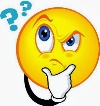 Shiny happy people laughing
Meet me in the crowd
People people
Throw your love around
Love me love me
Take it into town
Happy happy
Put it in the ground
Where the flowers grow
Gold and silver shine

Shiny happy people holding hands (2x)
Shiny happy people laughing

Everyone around love them, love them
Put it in your hands
Take it take it
There's no time to cry
Happy happy
Put it in your heart
Where tomorrow shines
Gold and silver shine

Shiny happy people holding hands (2x)
Shiny happy people laughing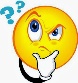 Dust In The Wind (cover)ScorpionsI close my eyes
Only for a moment
And the moment's gone
All my dreams
Pass before my eyes, in curiosity

Dust in the wind
All we are is dust in the wind

Same old song
Just a drop of water in an endless sea
All we do
Crumbles to the ground though we refuse to see

Dust in the wind…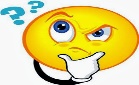 
Now, don't hang on
Nothing lasts forever but the earth and sky
It slips away
And all your money won't another minute buy

Dust in the wind… (repeat 2x)
A New Day Has ComeCéline DionA new day has come (2x)
I was waiting for so long
For a miracle to come
Everyone told me to be strong
Hold on and don't shed a tear

Through the darkness and good times
I knew I'd make it through
And the world thought I had it all
But I was waiting for you

Hush, now

I see a light in the sky
Oh, it's almost blinding me
I can't believe
I've been touched by an angel with love

Let the rain come down and wash away my tears
Let it fill my soul and drown my fears
Let it shatter the walls for a new sun

A new day has come (2x)

Where it was dark now there's light
Where there was pain now there's joy
Where there was weakness, I found my strength
All in the eyes of a boy

Hush, now
I see a light in the sky
Oh, it's almost blinding me
I can't believe
I've been touched by an angel with love

Let the rain come …
A new day has come (2x)

Let the rain come …
A new day has... come

Oohh, a light... Oohh

Hush, now
I see a light in your eyes
Oh, in the eyes of a boy
I can't believe
I've been touched by an angel with love